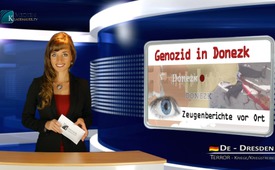 Genocide in Donezk - local eye-witness testimony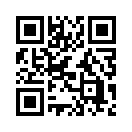 Genocide in Donezk - local eye-witness testimonyHello and welcome back! I greet you today from our studio in Dresden.

The current situation in Eastern Ukraine has become more critical than ever before - becoming mas-sively worse, just in the past few days. Western main-stream media do not leave out any opportuni-ties to put the blame on the so-called Separatists and Putin.  In like manner Swiss broadcasts on SRF-1 reported how the NATO had supposedly observed, for an entire 48 hours, Russian convoys including tanks, artillery, anti-aircraft weapons and troops entering into East-Ukraine.  The Ministry of defense in Moscow rebutted, stating these accusations are false.  I quote: “We have stopped pay-ing attention to the groundless statements of the NATO supreme Allied commander for Europe, General Breedlove, concerning Russian military convoys which he supposedly observed entering into Ukraine.”  End of quote.  Meanwhile a completely different picture of reality can be seen in southeast Ukraine.  The evidence is becoming more and more crushing that - in fact - the Ukrainian army is making war on the civilian population - committing genocide.  Today we’ll turn our attention to Donezk in Eastern Ukraine.  Donezk has over half a million inhabitants and is the fifth largest city in Ukraine.  It is the center of the coal production field Donbass and an important industry hub in the country.  In spite of the official cease-fire agreement, Donezk had been under fire, non-stop by Ukrainian army troops and volunteer battalions.  On You-Tube alone, numerous videos can be found showing shelling and bombing of targeted civilian facilities by the Ukrainian army.  Pictures of the many corpses lying around, point to conscious, genocide of the Donezk population.  Here representatively a few testimonies: 
On September 14th, 2014, a market square in Donezk was shelled - numerous civilians came under fire.  
During the battles for the Donezk airport, the Ukrainian army repeatedly used incendiary ammuni-tion.  The vice-commander of the peoples-defense brigade said. I quote: “Four homes were de-stroyed and many more damaged by this.  One local was killed and three more civilians were in-jured.”
On  the 9th of November, 2014 two school kids were killed and three more wounded.  The city council wrote on their internet page that a grenade had been fired onto the schoolyard while child-ren were playing football. 
“I was walking, then I fell and was unconscious.  Then I said to myself: ‘I think it’s too early for me to die – I want to go on living’.”
Just in: we received coverage of the daily situation from Donezk, written by a volunteer of the people’s defense-unit.  He describes a day in the besieged city.  At 12:45 a ballistic missile targeted the area near the barracks.   Ballistic missiles were developed for destroying battlefield strongholds, trenches etc.  The inventors of this weapon never imagined that it might be used against cities with millions of inhabitants.  They have never before been used for this.  The reporter continues, describ-ing how the city comes under artillery fire – bombarded manifold, with mortar shells and howitzer and by the “Grad-missile” system capable of launching multiple missiles.  He asks the commander of his unit for a car with driver.  He wants to take pictures of what is happening in the city.   They drive into the “war-zone” - part of Donezk called Oktjabirski, where the airport is located.  This is the most tortured area of the city.  One could come under any kind of fire at any moment. The streets are empty.  The surrounding houses have been smashed by volleys of missiles.  The streets are crippled through mine craters everywhere.  Schools and kindergartens burned down.  These were targeted first.  I quote: “This is their main target – Russian children.  Destroying the next generation - the foremost goal of any genocide.” End of quote.  They drive on towards the city center.  Today the Donbass arena, one of the biggest stadiums in Europe, was hit by a missile.   They meet a man, born in Donezk, He says he knows about everything that goes on here.  I quote: “Here a grenade hit a car - the family in it was burned to death.  Here a missile hit a five story apartment flat – eve-rything inside it burned.  This is the spot where bombs were first dropped on the city.” End of quote.  The city was bombarded 18 continuous hours.  They are still not sure exactly how many victims there are.  But the city seems as if it has not noticed all of this.  I quote: “Already the next morning people were driving on the streets, walking in the city again.............Donezk is not planning on dying regardless of how they are raging to destroy it!”  
So this concludes our coverage of a day in Donezk.  Dear viewers, we hear nothing in our media about these brutal actions on the part of the Ukrainian government.   “The Ukrainian government is also not without guilt” we heard today in the SRF1 Swiss morning news – but they stand by the claim that the so-called separatists and supporters are the main culprits responsible for the current situation.  This is scorn for the civilian victims of the past week.  As long as our media remain silent about these war crimes in eastern Ukraine – and by this support them, we must not trust other cur-rent reports about an alleged invasion of Ukraine by Russia.  Keep yourself informed also through media-counter-voices.
Until next time - Have a good evening.from dd.Sources:http://www.srf.ch/news/international/klare-zeichen-fuer-eine-eskalation-in-der-ostukraine
http://www.rtdeutsch.com/6068/international/neues-nato-spiel-in-der-ukraine-ich-sehe-was-was-du-nicht-siehst/
http://de.ria.ru/politics/20140902/269447967.html
https://www.youtube.com/watch?v=n5ahnPwQvLI
http://de.ria.ru/security_and_military/20141104/269930052.html
http://de.ria.ru/security_and_military/20141107/269957231.html
http://www.vineyardsaker.de/uncategorized/donezk-hoelle-aus-geschmolzenem-blei/
https://www.youtube.com/watch?v=8G3T5j8XMt8#t=86
https://www.youtube.com/watch?v=xTzTz7X5kVoThis may interest you as well:---Kla.TV – The other news ... free – independent – uncensored ...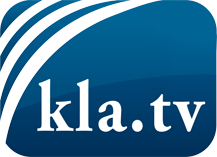 what the media should not keep silent about ...Little heard – by the people, for the people! ...regular News at www.kla.tv/enStay tuned – it’s worth it!Free subscription to our e-mail newsletter here: www.kla.tv/abo-enSecurity advice:Unfortunately countervoices are being censored and suppressed more and more. As long as we don't report according to the ideology and interests of the corporate media, we are constantly at risk, that pretexts will be found to shut down or harm Kla.TV.So join an internet-independent network today! Click here: www.kla.tv/vernetzung&lang=enLicence:    Creative Commons License with Attribution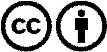 Spreading and reproducing is endorsed if Kla.TV if reference is made to source. No content may be presented out of context.
The use by state-funded institutions is prohibited without written permission from Kla.TV. Infraction will be legally prosecuted.